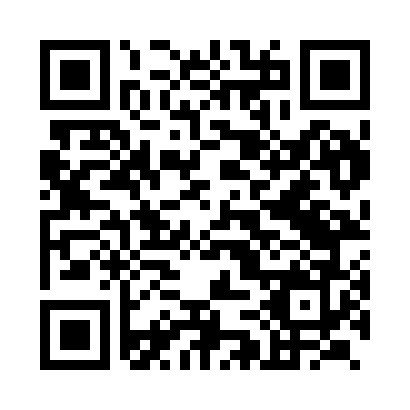 Prayer times for Tangerang, IndonesiaWed 1 May 2024 - Fri 31 May 2024High Latitude Method: NonePrayer Calculation Method: Sihat/KemenagAsar Calculation Method: ShafiPrayer times provided by https://www.salahtimes.comDateDayFajrSunriseDhuhrAsrMaghribIsha1Wed4:475:5411:513:125:476:542Thu4:475:5411:503:125:476:543Fri4:465:5411:503:125:476:544Sat4:465:5411:503:125:476:545Sun4:465:5411:503:125:466:546Mon4:465:5411:503:125:466:547Tue4:465:5411:503:125:466:548Wed4:465:5411:503:125:466:549Thu4:465:5411:503:125:466:5410Fri4:465:5411:503:125:456:5411Sat4:465:5411:503:125:456:5312Sun4:465:5411:503:125:456:5313Mon4:465:5511:503:125:456:5314Tue4:465:5511:503:125:456:5315Wed4:465:5511:503:125:456:5316Thu4:465:5511:503:125:456:5317Fri4:465:5511:503:125:456:5318Sat4:465:5511:503:125:456:5319Sun4:465:5511:503:125:456:5420Mon4:465:5511:503:125:456:5421Tue4:475:5611:503:125:456:5422Wed4:475:5611:503:125:446:5423Thu4:475:5611:503:125:446:5424Fri4:475:5611:503:135:446:5425Sat4:475:5611:503:135:456:5426Sun4:475:5711:513:135:456:5427Mon4:475:5711:513:135:456:5428Tue4:475:5711:513:135:456:5429Wed4:475:5711:513:135:456:5430Thu4:485:5711:513:135:456:5531Fri4:485:5811:513:135:456:55